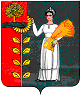    Администрация сельского  поселения Каверинский сельсовет                           Добринского района Липецкой  областиПОСТАНОВЛЕНИЕ06.04.2020г.                                           с. Паршиновка                                           № 24О внесении изменений в  Перечень должностей муниципальной службы в администрации сельского поселения Каверинский сельсовет  Добринского муниципального района                          Липецкой области,    при замещении которых муниципальные служащие обязаны представлять сведения о своих доходах,  об имуществе  и обязательствах имущественного характера,  а также о доходах,   об имуществе и обязательствах имущественного характера своих супруги (супруга)                                 и несовершеннолетних детейВ соответствии с Федеральным законом от 25.12.2008 № 273-ФЗ                                «О противодействии коррупции», Указом Президента Российской Федерации                  № 559  от 18.05.2009 «О представлении гражданами, претендующими на замещение должностей федеральной государственной службы, и федеральными государственными служащими сведений о доходах, об имуществе и обязательствах имущественного характера» и закона Липецкой области от 02.06.2007 № 67-ОЗ                      «О реестре должностей муниципальной службы Липецкой области (со всеми изменениями и дополнениями), администрация сельского поселения Каверинский сельсовет                                                           Постановляет:         1. Внести изменения  в Перечень должностей муниципальной службы  в администрации сельского поселения Каверинский сельсовет  Добринского муниципального района Липецкой области, при замещении которых муниципальные служащие обязаны представлять сведения о своих доходах, об имуществе и обязательствах имущественного характера, а также о доходах, об имуществе и обязательствах имущественного характера своих супруги (супруга) и несовершеннолетних детей согласно приложению (принятый постановлением администрации  сельского поселения Каверинский сельсовет № 9 от 11.09.2012,                         в редакции постановления № 34 от  13.10.2015) – прилагаются.2. Направить указанный нормативно-правовой акт главе сельского поселения Каверинский  для подписания и официального обнародования.3. Настоящее решение вступает в силу со дня его официального обнародования.4. Контроль за выполнением настоящего решения оставляю за собой.Глава сельского поселенияКаверинский сельсовет                                           Д.И. ШиряевПриняты постановлением администрациисельского поселенияКаверинский сельсовет   №  24 от 06.04.2020г.Изменения  в Перечень должностей муниципальной службы  в администрации сельского поселения Каверинский сельсовет  Добринского муниципального района Липецкой области, при замещении которых муниципальные служащие обязаны представлять сведения о своих доходах, об имуществе и обязательствах имущественного характера, а также о доходах, об имуществе и обязательствах имущественного характера своих супруги (супруга) и несовершеннолетних детей согласно приложению           1. Внести в  Перечень должностей муниципальной службы  в администрации сельского поселения Каверинский сельсовет  Добринского муниципального района Липецкой области, при замещении которых муниципальные служащие обязаны представлять сведения о своих доходах, об имуществе и обязательствах имущественного характера, а также о доходах, об имуществе и обязательствах имущественного характера своих супруги (супруга) и несовершеннолетних детей согласно приложению (принятый постановлением администрации  сельского поселения Каверинский сельсовет № 9 от 11.09.2012, в редакции постановления № 34 от  13.10.2015) – следующие изменения:       1.1. Таблицу  «Должности муниципальной службы администрации сельского поселения    Каверинский сельсовет» – изложить в новой редакции:Глава сельского поселенияКаверинский сельсовет                                           Д.И. Ширяев№п/пДолжности муниципальной службы                                       администрации сельского поселения                                 Каверинский сельсоветКод                     по реестру должностейСтаршая группа должностей1.Главный специалист - эксперт1-4-132.Старший специалист 1-го разряда1-4-15Младшая группа должностей3.Специалист 1-го разряда1-5-18